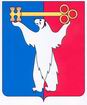 АДМИНИСТРАЦИЯ ГОРОДА НОРИЛЬСКАКРАСНОЯРСКОГО КРАЯРАСПОРЯЖЕНИЕ06.12.2017	                                       г. Норильск		                               № 7370О внесении изменения в распоряжение Администрации города Норильска 
от 10.08.2015 № 4494В целях урегулирования отдельных вопросов, касающихся обеспечения проведения правовой, антикоррупционной экспертизы, согласования нормативных правовых актов, издаваемых Финансовым управлением Администрации города Норильска,Внести в распоряжение Администрации города Норильска 
от 10.08.2015 № 4494 «Об утверждении Положения о Правовом управлении Администрации города Норильска» (далее - Положение) следующее изменение:дополнить Положение пунктом 3.21 следующего содержания:«3.21. Осуществляет проведение правовой экспертизы, включая антикоррупционную экспертизу, согласование проектов нормативных правовых актов, издаваемых Финансовым управлением Администрации, по вопросам, отнесенным законодательством к его компетенции, в порядке, определенном правовыми актами Администрации города Норильска.».Разместить настоящее распоряжение на официальном сайте муниципального образования город Норильск.Глава города Норильска							         Р.В. Ахметчин